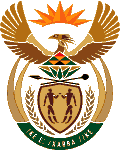 MINISTRY OF ENERGYREPUBLIC OF SOUTH AFRICAPRIVATE BAG x 96, PRETORIA, 0001, Tel (012) 406 7658PRIVATE BAG x 9111, CAPE TOWN, 8000 (021) 469 6412, Fax (021) 465 5980Enquiries: Lebohang .Tshabalala@energy.gov.za	Memorandum from the Parliamentary Office2295.	Mr M M Dlamini (EFF) to ask the Minister of Energy:(a) Why has her department not yet signed the power purchase agreements for renewable energy with independent power producers and (b) by what date is it envisaged that the power purchase agreements will be signed;does she intend to oppose the application for an interdict preventing the power purchase agreements from being signed; if not, why not?		NW2534EReply: (a)  The Minister has addressed the nation on the matter of outstanding Power Purchase agreements for bid window 3,5 and 4 on Friday 01 September 2017 during the media briefing.      (b) It was committed that the PPA for bid window 3,5 and 4 will be signed by the end of            October 2017.(2) Yes, as the interdict will prevent government from being able to implement a mix of       energy generation options that is envisaged to support our mandate on reliable,       affordable energy security for the Country.